UNIVERZITA PALACKÉHO V OLOMOUCI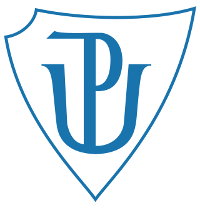 PEDAGOGICKÁ FAKULTAKATEDRA ČESKÉHO JAZYKA A LITERATURYSeminární práce do předmětuDidaktika mateřského jazyka BTéma:Slovesa: osobaKristýna Bradová3. ročník Učitelství pro 1. stupeň základních škol8.11.2016A. CHARAKTERISTIKA VYUČOVACÍ HODINYB. STRUKTURA VYUČOVACÍ HODINYPOUŽITÉ ZDROJE:ČECHURA, Rudolf. Český jazyk pro čtvrtý ročník. Ilustroval Drahomíra DVOŘÁKOVÁ. Všeň: Alter, 1996. ISBN 80-85775-47-6.DVOŘÁKOVÁ, Zdeňka. Český jazyk pro 3. ročník základní školy. 11., přeprac. vyd. Ilustroval Karel FRANTA. Praha: SPN - pedagogické nakladatelství, 1995. ISBN 80-85937-03-4.JÁNSKÝ, Petr. Já, písnička: zpěvník pro žáky základních škol : pro 1.-4. třídu. 2., přeprac. vyd. Cheb: Music Cheb, 1995. ISBN 80-85925-01-X.BLAŽEK, Štěpán. Přehled učiva českého jazyka základní školy: shrnutí učiva 2.- 9. ročníku, příprava k přijímacím zkouškám, pomůcka pro průběžné studium teorie, snadné opakování základů pro studenty středních škol. 2. upr. vyd. Brno: Nová škola, 1999. ISBN 80-85607-58-1.ANDRÝSKOVÁ, Lenka, Zita JANÁČKOVÁ a Marie MITTERMAYEROVÁ. Český jazyk 3. Ilustroval Alena BAISOVÁ, ilustroval Petra BUCHTOVÁ. Brno: Nová škola Brno, 2015. Duhová řada. ISBN 978-80-87591-10-9.Použité obrázky z portálu: https://images.google.com/Video s písničkou z portálu: https://www.youtube.com/C. PŘÍRAVA TABULE1. ÚKOL:2. ÚKOL:Vzdělávací oblast: Jazyk a jazyková komunikaceVzdělávací obor: Český jazyk a literatura – Jazyková výchovaTematický okruh: TvaroslovíUčivo: Slovesa: osobaObdobí: 1.Ročník: 3.Časová dotace: 45 minutPočet žáků: 20Typ vyučovací hodiny: Vyvození nového učivaCíle vyučovací hodiny: Zvládnout určit slovesnou osobu, vyčasovat sloveso ve všech osobáchKlíčové kompetence:~ k učení: žák operuje s obecně užívanými termíny, uvádí věci do souvislostí~ k řešení problémů: žák samostatně řeší problémy, volí vhodné způsoby řešení, užívá při řešení problémů logické postupy~ komunikativní: naslouchá promluvám druhých, porozumí jim, účinně se zapojuje do diskuze, obhajuje svůj názor a vhodně argumentuje~ sociální a personální: přispívá k diskuzi v malé skupině, chápe potřebu efektivně spolupracovat s druhými při řešení daného úkoluVýukové metody: metody slovní (motivační rozhovor, vysvětlování, práce s textem), metody dovednostně-praktické (manipulování), metody řešení problémů (kladení problémových otázek)Organizační formy výuky: frontální výuka, práce ve dvojicíchUčební pomůcky: tabule, kartičky na manipulační činnost, pracovní listy, sešit, projektor/počítač (na přehrání videa)I. ÚVODNÍ ČÁSTI. ÚVODNÍ ČÁSTI. ÚVODNÍ ČÁSTORGANIZAČNÍ ČÁSTORGANIZAČNÍ ČÁSTORGANIZAČNÍ ČÁST1´Přivítání dětí
- děti se usadíZápis do třídní knihyOPAKOVÁNÍOPAKOVÁNÍOPAKOVÁNÍ5´ŘÍZENÝ ROZHOVOR:
Co jsou to slovesa? 
- ohebný slovní druh
Co vyjadřují? 
- zopakování definice: „Slovesa vyjadřují děj. Říkají, co osoby, zvířata a věci dělají nebo co se s nimi děje.“
Dokážete vyjmenovat nějaká slovesa?
- děti uvedou příklady (učitel vyvolá)POHYBOVÁ ČINNOST: Hra poznáváme slovesa
- Učitel říká různá slova. Úkolem žáků je stoupnout si, až uslyší sloveso. Sednout si mohou teprve až uslyší druhé sloveso. Při třetím slovese zase stoupnou, a tak dále...
„Škola, ona, mluví, auto, kopretina, skáče, sedí, vlak, zelená, píšeme, učebnice, slunce, klíč, odemyká, čte, čítanka, peří, zpíváte, mlčíme.“
II. HLAVNÍ ČÁSTII. HLAVNÍ ČÁSTII. HLAVNÍ ČÁSTVYVOZENÍ NOVÉHO UČIVAVYVOZENÍ NOVÉHO UČIVAVYVOZENÍ NOVÉHO UČIVA5‘MOTIVACE: Písnička já jsem muzikant
- učitel pustí písničku na videu, děti mohou zpívat s videem
Zpíváme s videem:https://www.youtube.com/watch?v=hAO_1RgPXH010‘MANIPULAČNÍ ČINNOST:
„Jedno sloveso se nám z písničky zatoulalo. Pomůžeme mu najít správného kamaráda?“
- Děti dostanou do dvojice sadu kartiček: zájmena (já, ty, on, ona, ono, my, vy, oni) a slovesa (umím, umíš,…)
1. úkol: 
- Děti nejprve roztřídí zájmena a slovesa, poté musí správně sloveso přiřadit k zájmenu. Proběhne společná kontrola (na tabuli jsou napsána zájmena, učitel má svou sadu velkých kartiček se slovesy a po kontrole je připevní ke správnému zájmenu)VYVOZENÍ UČIVA - ŘÍZENÝ ROZHOVOR:
- Jak jste přišli na to, ke kterému zájmenu sloveso patří?
( podle tvaru slovesa, protože podle tvaru slovesa poznáme, která osoba, zvíře nebo věc činnost dělá)Sada kartiček pro žáky, sada karet pro učitele (příloha)Příprava na tabuli (1. úkol)DEFINICE NOVÉHO UČIVADEFINICE NOVÉHO UČIVADEFINICE NOVÉHO UČIVA5´ZAVEDENÍ POJMU OSOBA SLOVES + zápis do sešitu:Slovesa mohou vyjadřovat tři osoby v čísle jednotném a tři osoby v čísle množnémOsobu určíme, když ke slovesu přidáme vhodné osobní zájmeno (já, ty, on/ona/ono – v čísle jednotném; my, vy, oni – v čísle množném)Děti si z tabule opíší tabulku osob jednotného i množného čísla i s příklady.Upozorníme děti, že se osoby i se zájmeny musíme naučit zpaměti.UPEVŇENÍ NOVÝCH TERMÍNŮ, PROCVIČOVÁNÍ UČIVAUPEVŇENÍ NOVÝCH TERMÍNŮ, PROCVIČOVÁNÍ UČIVAUPEVŇENÍ NOVÝCH TERMÍNŮ, PROCVIČOVÁNÍ UČIVA10´PRÁCE NA TABULI:
2. úkol:
- Děti chodí postupně k tabuli, vyberou si sloveso, které musí správně přiřadit do tabulky k osobě. (Dodržujeme algoritmus – ke slovesu si řekneme zájmeno, pak přiřadíme ke správné osobě.)Příprava na tabuli (2. úkol)5´PRÁCE V LAVICI (SAMOSTATNĚ)- v pracovním listě s písničkou já jsem muzikant děti u vyznačených sloves doplňují zájmeno a určují osobu slovesa
(přecházíme ze zápisu v tabulce do zápisu na řádek)- kdo je rychlejší, může si zkusit vyplnit druhý úkol (zkusit v textu najít ještě nějaké sloveso a u něj opět doplnit zájmeno a určit osobu slovesa)
- SPOLEČNÁ KONTROLA (včetně 2. úkolu!)Pracovní list č.1 (PŘÍLOHA)III. ZÁVĚREČNÁ ČÁSTIII. ZÁVĚREČNÁ ČÁSTIII. ZÁVĚREČNÁ ČÁSTZOPAKOVÁNÍ NOVÝCH TERMÍNŮZOPAKOVÁNÍ NOVÝCH TERMÍNŮZOPAKOVÁNÍ NOVÝCH TERMÍNŮ2´ZADÁNÍ DÚ:1. ÚKOL: V textu vyhledej úplně všechna slovesa. 2. ÚKOL: U modře vyznačených sloves doplň do řádku správné zájmeno a urči osobu slovesa tak, jako jsme to dělali ve škole- děti procvičují algoritmus přiřazení zájmena a poté určení osoby, procvičují zápis do řádku (stejně jako ve škole v pracovním listě)Pracovní list č.2 (PŘÍLOHA)ZHODNOCENÍ ÚROVNĚ ZÍSKANÝCH POZNATKŮ A CHOVÁNÍ ŽÁKŮZHODNOCENÍ ÚROVNĚ ZÍSKANÝCH POZNATKŮ A CHOVÁNÍ ŽÁKŮZHODNOCENÍ ÚROVNĚ ZÍSKANÝCH POZNATKŮ A CHOVÁNÍ ŽÁKŮ2´ŘÍZENÝ ROZHOVOR: 
- Co nového jsme se dnes naučili? Co nám pomáhá určit osobu? Dokážete vyjmenovat všechny osoby?
Příště budeme pokračovat s časováním sloves.